Figura 1. Formato de los mapas temáticos.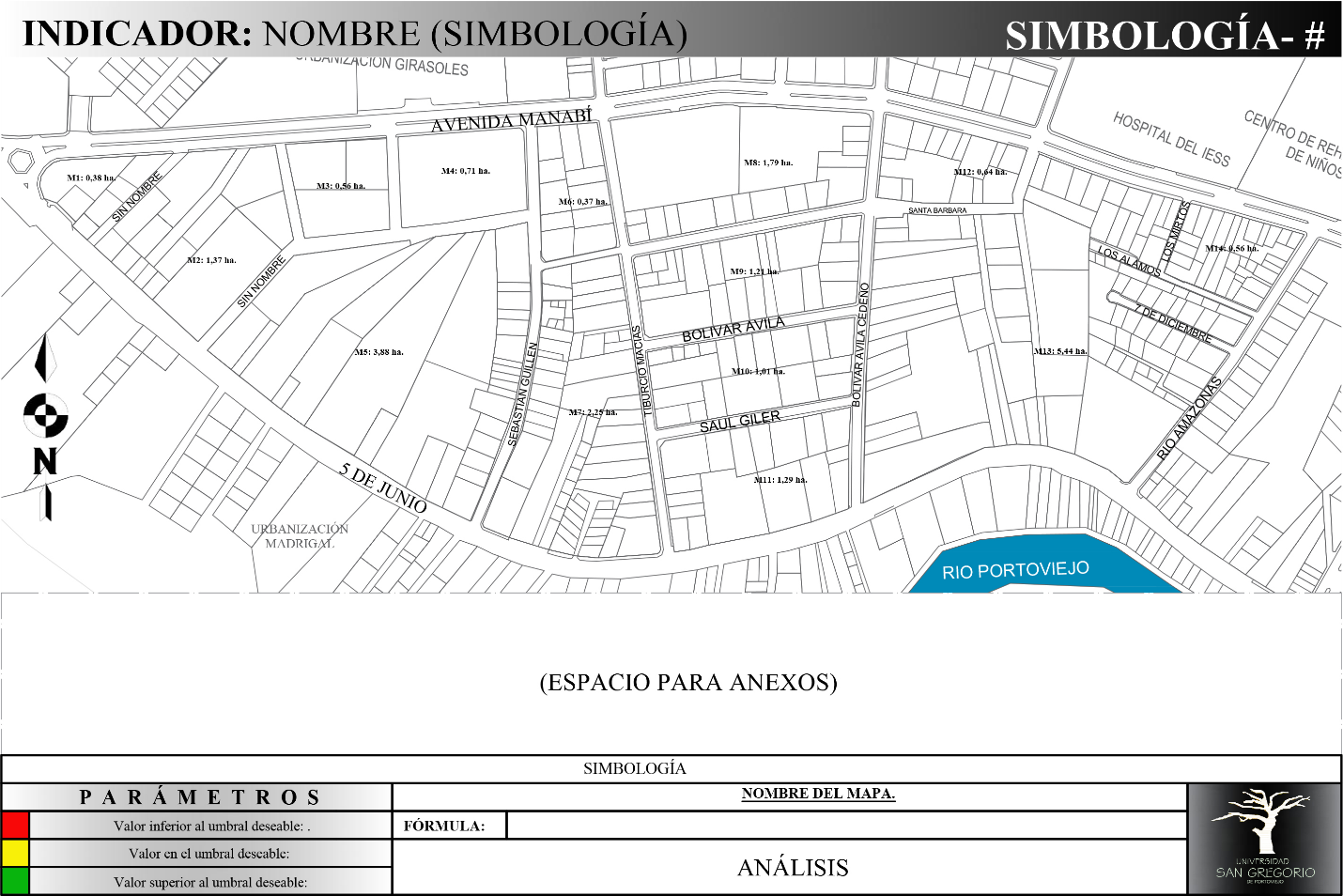 Fuente: elaborado por los autores de la investigación.	